Unit 3: Study Guide- The Middle Ages in EuropeDirections: To be best prepared for your test review your notes, handouts, and goal sheet from the unit. Answer the questions below using your work and the textbook chapters from this unit.Who was Charlemagne? Why is he significant to Western Europe after the fall of Rome?How was Western Europe different after the fall of Rome?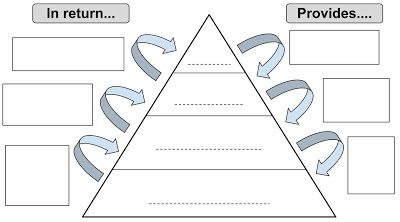 Who were the Vikings? Where did they come from? What did they do?Define feudalism and the feudal contract.Why did this system develop in Western Europe?Describe the social order in Europe during this period using the image to the right.What was the role of a knights in the Middle Ages? What was the Code of Chivalry? Was it followed all the time?Be able to describe the changes happening  Europe in the areas ofAgricultureTradeGrowth in citiesDescribe the Manorial System.What are guilds? What did they do?Who was William of Normandy?What happened at the Battle of Hastings?How did development during this time especially in England and France represent steps towards ordinary people gaining rights and weakening the power of the monarc?Magna CartaEdward ILouis IXPhilip IVWhat was the Reconquista? . 